Día Mundial de la Metrología La acreditación de ENAC, esencial para garantizar la fiabilidad de las medidas Más de 160 laboratorios de calibración acreditados por ENAC aportan a las empresas seguridad en los resultados que les proporcionan sus equipos de medida  Además, el mercado español cuenta con más de 100 acreditaciones en el ámbito de la metrología legal aportando las máximas garantías sobre el correcto funcionamiento de los equipos o sistemas de medidaMadrid, 20 de mayo de 2024.- Bajo el lema “Medimos hoy para un mañana sostenible” se celebra este lunes 20 de mayo el Día Mundial de la Metrología, que, en esta ocasión llama la atención sobre cómo en un contexto donde la sociedad se enfrenta a desafíos cada vez más urgentes relacionados con el cambio climático, la gestión de recursos o la reducción de la contaminación, la metrología es una herramienta fundamental para garantizar la precisión, la fiabilidad y la comparabilidad de las mediciones utilizadas en actividades claves como el aseguramiento de la calidad de los productos o la seguridad de los procesos, productos o servicios. Por ello, es necesario un estricto control de los equipos de medida, que incluya un uso y mantenimiento adecuado y un plan de calibración que garantice su trazabilidad metrológica en los casos necesarios.Para que las mediciones sean consistentes y comparables en cualquier lugar del mundo, es imprescindible que todos los instrumentos de medida que se empleen se comparen con instrumentos o patrones más precisos hasta llegar a los patrones internacionales de referencia. El proceso que garantiza la comparabilidad de estas medidas se denomina trazabilidad metrológica y, en ella, los laboratorios de calibración acreditados son la pieza fundamental porque son los encargados de transferir esa trazabilidad a cada instrumento que calibran. Los laboratorios de calibración acreditados, al cumplir la norma ISO/IEC 17025, y haber sido evaluados por una tercera parte independiente, garantizan que cuentan con personal cualificado, con experiencia y con el equipamiento y las infraestructuras necesarias y adecuadas para desarrollar su actividad, asegurando la trazabilidad de las calibraciones a patrones nacionales o internacionales, aplicando métodos y procedimientos de calibración apropiados y empleando técnicas de aseguramiento de la validez de los resultados, entre otros.Actualmente, la sociedad y las empresas españolas cuentan con una red de más de 160 laboratorios de calibración acreditados por la Entidad Nacional de Acreditación (ENAC) que aportan a las empresas seguridad en los resultados que les proporcionan sus equipos de medida y que juegan un papel esencial en sus servicios al mercado: desde el diseño y fabricación de componentes, que exigen adaptarse a unos estándares; a los servicios de logística, donde las magnitudes son un factor esencial de la prestación del servicio, entre otros ejemplos.La metrología legal, veracidad de las medidas Una actividad esencial en el ámbito de la metrología es la  metrología legal (o control metrológico legal del Estado), una actividad fundamental para el mantenimiento de un comercio con garantías, de calidad y seguro, tanto para las propias empresas como para los ciudadanos, ya que se ocupa de asegurar la veracidad de las medidas que realizan los equipos o sistemas de medida que puedan tener influencia sobre la transparencia de transacciones comerciales o que se empleen en medidas que puedan afectar al medioambiente, como son los contadores eléctricos, de gas, de agua, los surtidores de gasolina, los sonómetros para medir el ruido ambiental, los etilómetros, los cinemómetros (radares) o los registradores de temperatura para asegurar el mantenimiento de la cadena del frío en el transporte y conservación de los alimentos, entre otros ejemplos.Estos equipos están sometidos a controles antes de su puesta en mercado y a inspecciones periódicas realizadas por organismos acreditados por ENAC en el campo de la metrología legal (organismos notificados, organismos de control metrológico y organismos autorizados de verificación metrológica).Actualmente, el mercado español cuenta con más de 100 acreditaciones en el ámbito de la metrología legal aportando las máximas garantías sobre el correcto funcionamiento de los equipos o sistemas de medida que puedan tener influencia sobre la salud, la seguridad de consumidores y usuarios, así como sobre el medioambiente. Sobre ENACLa Entidad Nacional de Acreditación – ENAC – es la entidad designada por el Gobierno para operar en España como el único Organismo Nacional de Acreditación, en aplicación del Reglamento (CE) nº765/2008 del Parlamento Europeo que regula el funcionamiento de la acreditación en Europa.ENAC tiene como misión generar confianza en el mercado y en la sociedad evaluando, a través de un sistema conforme a normas internacionales, la competencia técnica de laboratorios de ensayo o calibración, entidades de inspección, entidades de certificación y verificadores medioambientales que desarrollen su actividad en cualquier sector: industria,  energía, medio ambiente, sanidad, alimentación, investigación, desarrollo e innovación, transportes, telecomunicaciones, turismo, servicios, construcción, etc. Contribuye, así, a la seguridad y el bienestar de las personas, la calidad de los productos y servicios, la protección del medioambiente y, con ello, al aumento de la competitividad de los productos y servicios españoles y a una disminución de los costes para la sociedad debidos a estas actividades. La marca ENAC es la manera de distinguir si un certificado o informe está acreditado o no. Es la garantía de que la organización que lo emite es técnicamente competente para llevar a cabo la tarea que realiza, y lo es tanto en España como en los 120 países en los que la marca de ENAC es reconocida y aceptada gracias a los acuerdos de reconocimiento que ENAC ha suscrito con las entidades de acreditación de esos países.www.enac.es 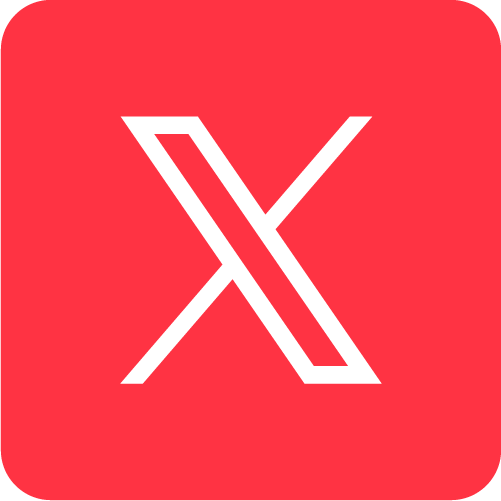 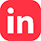 Para más información sobre la nota de prensa, resolver dudas o gestionar entrevistasEva MartínTfno. 628 17 49 01 /  evamc@varenga.es